Publicado en Madrid el 24/10/2019 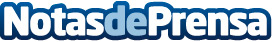 Logic Compact, el cigarrillo electrónico para los vapeadores que buscan calidad, diseño y simplicidadEn su decidida apuesta por responder a la demanda del consumidor, Japan Tobacco Internacional (JTI) lanza al mercado español su cigarrillo electrónico Logic Compact. Este dispositivo viene a completar el amplio abanico de productos que ofrece la multinacional, tanto en el segmento de productos del tabaco tradicional como en la nueva categoría de vapeadoresDatos de contacto:JTIJapan Tobacco InternNota de prensa publicada en: https://www.notasdeprensa.es/logic-compact-el-cigarrillo-electronico-para Categorias: Internacional Nacional Sociedad Madrid Consumo Dispositivos móviles http://www.notasdeprensa.es